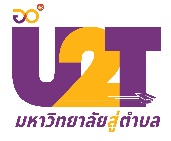 



แบบรายงานของหน่วยงานคณะ/สถาบัน..............................................
โครงการยกระดับเศรษฐกิจและสังคมรายตำบลแบบบูรณาการ 
(มหาวิทยาลัยสู่ตำบล สร้างรากแก้วให้ประเทศ : U2T)
เดือน.....................................................พ.ศ. 2564
ตำบล.........................อำเภอ..................จังหวัด..........................จำนวนผู้ถูกจ้างงานทั้งหมด...................................................คน
 บัณฑิตจบใหม่............................คน  ประชาชน................คน  นักศึกษา................คน
รายงาน ณ วันที่.....................เดือน..........................พ.ศ...................... 
1. ผลการปฏิบัติงานของผู้ถูกจ้างงาน (รายบุคคล)
3. สรุปผลการดำเนินงานรายเดือน
..........................................................................................................................................................................
..........................................................................................................................................................................4. ปัญหาและอุปสรรค
..........................................................................................................................................................................5. ข้อเสนอแนะเพิ่มเติม
..........................................................................................................................................................................ลงชื่อ...............................................                                            ลงชื่อ...............................................                                                (......................................................)                                              (......................................................)
             ประธานตำบล                                                                        คณบดี/ผู้อำนวยการ
วันที่..............................................				วันที่..............................................ที่ชื่อ-สกุลรายละเอียดการปฏิบัติงานผลการดำเนินการตามแผนผลการดำเนินการตามแผนผลการดำเนินการตามแผนการฝึกอบรมหมายเหตุที่ชื่อ-สกุลรายละเอียดการปฏิบัติงานต่ำกว่าแผนตามแผนสูงกว่าแผนการฝึกอบรมหมายเหตุบัณฑิตจบใหม่บัณฑิตจบใหม่12ประชาชนประชาชน12นักศึกษานักศึกษา12